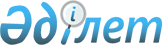 О внесении изменений в постановление акимата Есильского района от 9 августа 2012 года N 324 "Об утверждении регламентов государственных услуг в сфере социальной защиты"
					
			Утративший силу
			
			
		
					Постановление акимата Есильского района Северо-Казахстанской области от 12 октября 2012 года N 396. Зарегистрировано Департаментом юстиции Северо-Казахстанской области 7 ноября 2012 года N 1936. Утратило силу постановлением акимата Есильского района Северо-Казахстанской области от 23 мая 2013 года N 202      Сноска. Утратило силу постановлением акимата Есильского района Северо-Казахстанской области от 23.05.2013 N 202      В соответствии со статьей 21 Закона Республики Казахстан от 24 марта 1998 года «О нормативных правовых актах» акимат Есильского района Северо-Казахстанской области ПОСТАНОВЛЯЕТ:



      1. Внести в постановление акимата Есильского района «Об утверждении регламентов государственных услуг в сфере социальной защиты» от 9 августа 2012 года № 324 (зарегистрировано в Реестре государственной регистрации нормативных правовых актов от 14 сентября 2012 года № 1854, опубликовано в газетах «Есіл таңы» от 12 октября 2012 года № 43 (338), «Ишим» от 5 октября 2012 года № 44 (8623) следующие изменения:



      в регламентах государственных услуг:

      1) «Назначение государственных пособий семьям, имеющим детей до 18 лет»:

      пункт 3 изложить в следующей редакции:

      «3. Форма оказываемой государственной услуги: не автоматизированная.»;



      2) «Оформление документов на инвалидов для предоставления им услуги индивидуального помощника для инвалидов первой группы, имеющих затруднение в передвижении, и специалиста жестового языка для инвалидов по слуху»:

      пункт 3 изложить в следующей редакции: 

      «3. Форма оказываемой государственной услуги: не автоматизированная.»;



      3) «Оформление документов на инвалидов для предоставления им кресла-коляски»:

      пункт 3 изложить в следующей редакции: 

      «3. Форма оказываемой государственной услуги: не автоматизированная.»;



      4) «Оформление документов на инвалидов для обеспечения их санаторно-курортным лечением»:

      пункт 3 изложить в следующей редакции: 

      «3. Форма оказываемой государственной услуги: не автоматизированная.»;



      5) «Назначение и выплата социальной помощи отдельным категориям нуждающихся граждан по решениям местных представительных органов»:

      пункт 3 изложить в следующей редакции: 

      «3. Форма оказываемой государственной услуги: не автоматизированная.».



      2. Настоящее постановление вводится в действие по истечении десяти календарных дней после дня его первого официального опубликования.      Аким Есильского района                     Е.Нуракаев
					© 2012. РГП на ПХВ «Институт законодательства и правовой информации Республики Казахстан» Министерства юстиции Республики Казахстан
				